Sunday, October 26, 2014Sunday, October 26, 2014Monday, October 27, 2014Monday, October 27, 2014Tuesday, October 28, 2014Tuesday, October 28, 2014Wednesday, October 29, 2014Wednesday, October 29, 2014Thursday, October 30, 2014Thursday, October 30, 2014Friday, October 31, 2014Friday, October 31, 2014Saturday, November 1, 2014Saturday, November 1, 20146:00AMWeekend Sunrise 'CC'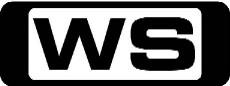 Wake up to a better breakfast with Andrew O'Keefe and Monique Wright for all the latest news, sport and weather. 10:00AMThe Morning Show - Weekend 'CC'PGJoin Larry Emdur and Kylie Gillies to catch up on all the highlights from this week's program, including a variety of segments from the latest news, entertainment and other hot topics. 11:00AMKochie's Business Builders 'CC'GDavid Koch provides practical advice to small and medium-sized business owners to help cement future growth and success. 11:30AMDr Oz 'CC'PGThe New 3-Day Weekend Cleanse!Get answers to your health questions from Dr Oz and other leading doctors, hospitals, associations and authors. 12:30PMSeven's V8 Supercars 2014 'CC'Gold Coast 6001:00PMSeven's V8 Supercars 2014 'CC'Gold Coast 6001:30PMSeven's V8 Supercars 2014 'CC'Gold Coast 6002:30PMSeven's V8 Supercars 2014 'CC'Gold Coast 6005:30PMCoxy's Big Break 'CC'GTake a break around Australia and beyond with Coxy as he discovers the best food, entertainment and travel destinations. 6:00PMSeven News 'CC'Seven News live and comprehensive coverage of breaking news and local, national and international top stories, plus Sport, Finance and Weather updates. 6:30PMProgram T.B.A. **8:00PMProgram T.B.A. **9:00PMProgram T.B.A. **11:00PMCastle (R) 'CC'MUnder The InfluenceWhen an up and coming DJ is killed at a pop star's album release party, Beckett and Castle must dive into the raucous world of New York's music industry. Then, when the investigation leads to a troubled teenager, Esposito takes the kid under his wing, hoping to put him on the right track before it's too late. Starring NATHAN FILLION, STANA KATIC, TAMALA JONES, JON HUERTAS, SEAMUS DEVER, MOLLY QUINN, SUSAN SULLIVAN, PENNY JOHNSON JERALD, TAYLOR COLE, MICHAEL IRBY, BRIANA BARRAN, NADJI ANTHONY and GENO MONTEIRO.12:00AMGrey's Anatomy (R) 'CC'M(S)Loss, Love And LegacyThe residents compete to impress surgical great Catherine Avery, who's also Jackson's mother, when she arrives to perform groundbreaking surgery. Bailey makes a decision about her love life. Starring ELLEN POMPEO, PATRICK DEMPSEY, SANDRA OH, JUSTIN CHAMBERS, CHANDRA WILSON, JAMES PICKENS, JR, SARA RAMIREZ, ERIC DANE, CHYLER LEIGH, KEVIN MCKIDD, KIM RAVER, JESSICA CAPSHAW, JESSE WILLIAMS, SARAH DREW, DANIEL SUNJATA, JASON GEORGE, DEBBIE ALLEN, MASON MCCULLEY and ROBERT HOFFMAN.1:00AMSpecial (R)GLords Of The WildFeaturing every species of bear from around the world, and their fight for survival.  Incredible footage includes; two towering polar bears engaging in a contest of intense energy andmore. 2:00AMHome ShoppingShopping program. 3:00AMNBC Today 'CC'International news and weather including interviews with newsmakers in the world of politics, business, media, entertainment and sport. 4:00AMNBC Meet The Press 'CC'David Gregory interviews newsmakers from around the world. 5:00AMSunrise Extra 'CC'Bringing you the best moments of your mornings with the Sunrise team. 5:30AMSeven Early News 'CC'Latest news, sport and weather from Australia and around the world. 6:00AMSunrise 'CC'Wake up to a better breakfast with Samantha Armytage and David Koch for all the latest news, sport and weather. 9:00AMThe Morning Show 'CC'PGJoin Larry Emdur and Kylie Gillies each morning for a variety of segments on the latest news, entertainment and other hot topics. 11:30AMSeven Morning News 'CC'Latest news, sport and weather updates from Australia and around the world. 12:00PMThe Midday Movie 'CC' (2006)M(V,S,L)A Good MurderAn illegal immigrant on the run from a Russian mafia boss falls for an artist. When he discovers her family home is worth millions, he hatches a plot to get hold of the deeds. Starring JULIET AUBREY, MIROSLAV SIMUNEK, MEM FERDA, ANNA MASSEY, TIM WALLERS, CAROLINE FABER, AMANDA BREWSTER, LORENZO CAMPORESE, JAMES CURRAN, LEVAN DORAN, FATON GERBESHI and HUGHIE GILLEN.2:00PMThe Daily Edition 'CC'Catch up on all of the hottest issues from today's news and entertainment with lively discussions, interviews and crosses to newsmakers around the country. Presented by Sally Obermeder, Kris Smith, Monique Wright and Tom Williams. 3:00PMThe Chase 'CC'GFour contestants go into battle against the Chaser as they try to win thousands of pounds. However, standing in the way is their common enemy, the Chaser, one of the finest quiz brains in the UK. Hosted by BRADLEY WALSH.4:00PMSeven News At 4 'CC'Seven brings you the latest developments in today's top stories at home and around the world, plus sport, finance and weather updates. 5:00PMDeal Or No Deal (R) 'CC'GAndrew O'Keefe returns in this exhilarating hit game show where contestants play for $200,000. 5:30PMMillion Dollar Minute 'CC'GMillion Dollar Minute is a battle of general knowledge, where every correct answer is a step closer to the ultimate test: Can one person, in one minute, win one million dollars? Hosted by SIMON REEVE.6:00PMSeven News 'CC'Seven News live and comprehensive coverage of breaking news and local, national and international top stories, plus Sport, Finance and Weather updates. 7:00PMHome and Away 'CC'PG(V,A)An embarrassed Spencer refuses to tell his side of the story. Ricky's wary when a handsome stranger blows into town looking for Brax. The tension between Sophie and Hannah escalates and John's delighted when Jett calls him 'Dad'. Starring SHANE WITHINGTON, STEPHEN PEACOCKE, WILL MCDONALD, ANDREW MORLEY, BONNIE SVEEN and CASSIE HOWARTH and BRIDGETTE SNEDDON.7:30PMProgram T.B.A. **9:00PMThe Blacklist 'CC'MThe world's most wanted criminal mysteriously turns himself in and offers to help them hunt down the very men he's spent his entire life protecting. Starring JAMES SPADER, MEGAN BOONE, DIEGO KLATTENHOFF, AMIR ARISON, HARRY LENNIX and RYAN EGGOLD.10:00PMMarvel's Agents Of S.H.I.E.L.D 'CC'MFace My EnemyWhile on a mission to learn more about the secrets of the mysterious writing, Coulson finds himself attacked by the only person he trusted. Meanwhile, the rest of the team is trapped in an explosive situation, and it's up to Fitz to save them. Starring CLARK GREGG, MING-NA WEN, BRETT DALTON, CHLOE BENNET, IAIN DE CAESTECKER and ELIZABETH HENSTRIDGE.11:00PMThe Goldbergs 'CC'*Double Episode*PGPresident's Fitness Test / You're Not InvitedAdam seeks Beverly's help to avoid a national physical fitness test. Barry woos Erica's French pen pal. Then, to get his little brother his first kiss, Barry hosts a 'No Parent's allowed' birthday party. Starring WENDI MCLENDON-COVEY, JEFF GARLIN, HAYLEY ORRANTIA, SEAN GIAMBRONE and TROY GENTILE and GEORGE SEGAL.12:00AMSpecial (R)GWildest ArcticEnjoy the phenomenal beauty and astounding wildlife of the Arctic region... a world of harsh extremes and bizarre geographical formations - all frozen for the winter season. 1:00AMHome ShoppingShopping program. 3:30AMSons And Daughters (R) 'CC'PGCaroline enlists Amanda and Gary to help with a risky plan to get Brad out of her life once and for all. 4:00AMNBC Today 'CC'International news and weather including interviews with newsmakers in the world of politics, business, media, entertainment and sport. 5:00AMSunrise Extra 'CC'Bringing you the best moments of your mornings with the Sunrise team. 5:30AMSeven Early News 'CC'Latest news, sport and weather from Australia and around the world. 6:00AMSunrise 'CC'Wake up to a better breakfast with Samantha Armytage and David Koch for all the latest news, sport and weather. 9:00AMThe Morning Show 'CC'PGJoin Larry Emdur and Kylie Gillies each morning for a variety of segments on the latest news, entertainment and other hot topics. 11:30AMSeven Morning News 'CC'Latest news, sport and weather updates from Australia and around the world. 12:00PMThe Midday Movie (R) 'CC' (1999)M(V,L)Alone With A StrangerA jealous man plans to destroy his twin brother, going after his money, power and even his gorgeous wife. Starring WILLIAM R  MOSES, BARBARA NIVEN, NIA PEEPLES, PRISCILLA BARNES, SCOTTY COX, ALEKSANDRA VUJCIC, MINDY COHN, LORI NEW, ELLEN DUBIN, CHRISTOPHER KRIESA, DAVID SELBERG, FREDERIK CAVALLY, ALEXANDRA LEE and PETER LIAPIS.2:00PMThe Daily Edition 'CC'Catch up on all of the hottest issues from today's news and entertainment with lively discussions, interviews and crosses to newsmakers around the country. Presented by Sally Obermeder, Kris Smith, Monique Wright and Tom Williams. 3:00PMThe Chase (R) 'CC'GFour contestants compete against a Chaser. The Chaser is a quiz genius, a professional quizzer. Contestants must stay one step ahead to build up their prize money! Hosted by BRADLEY WALSH.4:00PMSeven News At 4 'CC'Seven brings you the latest developments in today's top stories at home and around the world, plus sport, finance and weather updates. 5:00PMDeal Or No Deal (R) 'CC'GAndrew O'Keefe returns in this exhilarating hit game show where contestants play for $200,000. 5:30PMMillion Dollar Minute 'CC'GMillion Dollar Minute is a battle of general knowledge, where every correct answer is a step closer to the ultimate test: Can one person, in one minute, win one million dollars? Hosted by SIMON REEVE.6:00PMSeven News 'CC'Seven News live and comprehensive coverage of breaking news and local, national and international top stories, plus Sport, Finance and Weather updates. 7:00PMHome and Away 'CC'PG(V)Spencer bravely confronts his internet predator. Brax fires Madddy from the gym. Nate confesses to Hannah he wants out of his marriage. Starring STEPHEN PEACOCKE, ANDREW MORLEY and CASSIE HOWARTH and KYLE PRYOR.7:30PMDancing With The Stars 'CC'GTonight, the remaining contestants heat up the dancefloor before one couple is eliminated from the competition. Hosted by Dan Macpherson and Edwina Bartholomew. 9:30PMScandal 'CC'MA(A,V)Icarus / Everything's Coming Up MellieOlivia must make an important decision that will affect all of her relationships in the White House Meanwhile, the team continues to prep Josie Marcus while Cyrus and Mellie plot against her. Starring KERRY WASHINGTON, COLUMBUS SHORT, GUILLERMO DIAZ, DARBY STANCHFIELD, KATIE LOWES, TONY GOLDWYN, JEFF PERRY, BELLAMY YOUNG, JOSHUA MALINA, DAN BUCATINSKY, LISA KUDROW, KATE BURTON and SCOTT FOLEY.11:30PMSuits 'CC'MLitt The Hell UpMike suddenly has leverage, and Harvey and Logan are ready to make a deal, until Louis finds a way to turn the tables on everyone. Meanwhile, Rachel's actions could mean the end for her and Mike. Starring GABRIEL MACHT, PATRICK J  ADAMS, RICK HOFFMAN, GINA TORRES, SARAH RAFFERTY and MEGHAN MARKLE.12:30AM30 Rock (R) 'CC'MThere's No I In AmericaRealising that Jenna could decide the Presidential election, Liz and Jack stage a debate to win her support and her followers. Kenneth turns to Tracy for advice on how to be an informed voter. Starring TINA FEY, ALEC BALDWIN, TRACY MORGAN, JANE KRAKOWSKI, JACK MCBRAYER, SCOTT ADSIT, JUDAH FRIEDLANDER, KEVIN BROWN, MAULIK PANCHOLY, JOHN LUTZ, KEITH POWELL, KATRINA BOWDEN and GRIZZ CHAPMAN.1:00AMHome ShoppingShopping program. 4:00AMNBC Today 'CC'International news and weather including interviews with newsmakers in the world of politics, business, media, entertainment and sport. 5:00AMSunrise Extra 'CC'Bringing you the best moments of your mornings with the Sunrise team. 5:30AMSeven Early News 'CC'Latest news, sport and weather from Australia and around the world. 6:00AMSunrise 'CC'Wake up to a better breakfast with Samantha Armytage and David Koch for all the latest news, sport and weather. 9:00AMThe Morning Show 'CC'PGJoin Larry Emdur and Kylie Gillies each morning for a variety of segments on the latest news, entertainment and other hot topics. 11:30AMSeven Morning News 'CC'Latest news, sport and weather updates from Australia and around the world. 12:00PMThe Midday Movie (R) 'CC' (1989)PG(V)Agatha Christie's Man In The Brown SuitDeceit, diamonds and death destroy the hoped-for exotic Mediterranean vacation of a young, female American tourist who witnesses a murder at the Cairo airport. Starring RUE MCCLANAHAN, TONY RANDALL, EDWARD WOODWARD, STEPHANIE ZIMBALIST, KEN HOWARD, NICKOLAS GRACE and SIMON DUTTON.2:00PMThe Daily Edition 'CC'Catch up on all of the hottest issues from today's news and entertainment with lively discussions, interviews and crosses to newsmakers around the country. Presented by Sally Obermeder, Kris Smith, Monique Wright and Tom Williams. 3:00PMThe Chase 'CC'GFour contestants go into battle against the Chaser as they try to win thousands of pounds. However, standing in the way is their common enemy, the Chaser, one of the finest quiz brains in the UK. Hosted by BRADLEY WALSH.4:00PMSeven News At 4 'CC'Seven brings you the latest developments in today's top stories at home and around the world, plus sport, finance and weather updates. 5:00PMDeal Or No Deal (R) 'CC'GAndrew O'Keefe returns in this exhilarating hit game show where contestants play for $200,000. 5:30PMMillion Dollar Minute 'CC'GMillion Dollar Minute is a battle of general knowledge, where every correct answer is a step closer to the ultimate test: Can one person, in one minute, win one million dollars? Hosted by SIMON REEVE.6:00PMSeven News 'CC'Seven News live and comprehensive coverage of breaking news and local, national and international top stories, plus Sport, Finance and Weather updates. 7:00PMHome And Away 'CC'PG(V,A)Maddy takes control of her life and decides to go back to school. VJ's guilt-ridden about what happened to Nate. Evelyn freaks out when things move too fast with Josh. Sasha gives Matt an ultimatum. Starring KASSANDRA CLEMENTI, KYLE PRYOR, PHILIPPA NORTHEAST, ALEC SNOW and DEMI HARMAN and JACKSON GALLAGHER.8:00PMThe Force - Behind The Line 'CC'PGPolice are caught off guard by what they find when they visit the home of a suspected drug dealer. A special CIB team raid two properties in an effort to reduce the Adelaide cannabis trade. Police attend a call to find a drunk man at a residence and must determine if he is the owner or a burglar. 8:30PMCriminal Minds 'CC'M(V,A)Blood Relations / The Uncanny ValleyWhen two murder victims are found in a backwoods community, the BAU uncovers a long-simmering feud between two families and must investigate which side could be responsible for the deaths. Then, an unusual obsession is at the center of a BAU abduction case. Starring JOE MANTEGNA, THOMAS GIBSON, SHEMAR MOORE, A J  COOK, JEANNE TRIPPLEHORN, MATTHEW GRAY GUBLER, KIRSTEN VANGSNESS, ADRIENNE BARBEAU, TOBIN BELL and RONNIE GENE BLEVINS.10:30PMGrimm 'CC'M(V,H)PTZDMonroe, Hank, Rosalee and Juliette track down a manic Nick and attempt to reverse what's been done to him before it's too late. Meanwhile, Captain Renard does his best to clean up the zombie fallout. Elsewhere, Adalind quest to regain her Hexenbiest abilities becomes disturbing. Starring DAVID GIUNTOLI, RUSSELL HORNSBY, BITSIE TULLOCH, SILAS WEIR MITCHELL, REGGIE LEE, SASHA ROIZ, BREE TURNER, CLAIRE COFFEE and JAMES FRAIN and SHOHREH AGHDASHLOO.11:30PMBates Motel 'CC'M(V,D)UnderwaterAbernathy amps up the pressure, but Norman doesn't know what he wants. Dylan and Bradley connect. Norman has an active imagination, which Miss Watson encourages. Emma goes on a trip. Starring VERA FARMIGA, FREDDIE HIGHMORE, MAX THIERIOT, NICOLA PELTZ and OLIVIA COOKE.12:30AM30 Rock (R) 'CC'MAunt Phatso Vs. Jack DonaghyTracy and Jack engage in a battle of wits after Tracy depicts Jack as a villain in his latest project. On Jack's advice, Liz puts her own needs ahead of those of 'TGS.' Starring TINA FEY, ALEC BALDWIN, TRACY MORGAN, JANE KRAKOWSKI, JACK MCBRAYER, SCOTT ADSIT, JUDAH FRIEDLANDER, KEVIN BROWN, MAULIK PANCHOLY, JOHN LUTZ, KEITH POWELL, KATRINA BOWDEN and GRIZZ CHAPMAN.1:00AMHome ShoppingShopping program. 3:30AMSons And Daughters (R) 'CC'PGCaroline's attempt to stop Brad pushes him too far, and Gary has to save the day. 4:00AMNBC Today 'CC'International news and weather including interviews with newsmakers in the world of politics, business, media, entertainment and sport. 5:00AMSunrise Extra 'CC'Bringing you the best moments of your mornings with the Sunrise team. 5:30AMSeven Early News 'CC'Latest news, sport and weather from Australia and around the world. 6:00AMSunrise 'CC'Wake up to a better breakfast with Samantha Armytage and David Koch for all the latest news, sport and weather. 9:00AMThe Morning Show 'CC'PGJoin Larry Emdur and Kylie Gillies each morning for a variety of segments on the latest news, entertainment and other hot topics. 11:30AMSeven Morning News 'CC'Latest news, sport and weather updates from Australia and around the world. 12:00PMThe Midday Movie (R) 'CC' (1995)M(S,A,V)LadykillerA married woman begins a brief affair with a very attractive, younger man. When she breaks it off, her spurned lover seeks revenge and threatens those she loves. Starring JUDITH LIGHT, JACK WAGNER, BEN MASTERS, TRACEY GOLD and ELIZABETH LENNIE.2:00PMThe Daily Edition 'CC'Catch up on all of the hottest issues from today's news and entertainment with lively discussions, interviews and crosses to newsmakers around the country. Presented by Sally Obermeder, Kris Smith, Monique Wright and Tom Williams. 3:00PMThe Chase 'CC'GFour contestants go into battle against the Chaser as they try to win thousands of pounds. However, standing in the way is their common enemy, the Chaser, one of the finest quiz brains in the UK. Hosted by BRADLEY WALSH.4:00PMSeven News At 4 'CC'Seven brings you the latest developments in today's top stories at home and around the world, plus sport, finance and weather updates. 5:00PMDeal Or No Deal (R) 'CC'GAndrew O'Keefe returns in this exhilarating hit game show where contestants play for $200,000. 5:30PMMillion Dollar Minute 'CC'GMillion Dollar Minute is a battle of general knowledge, where every correct answer is a step closer to the ultimate test: Can one person, in one minute, win one million dollars? Hosted by SIMON REEVE.6:00PMSeven News 'CC'Seven News live and comprehensive coverage of breaking news and local, national and international top stories, plus Sport, Finance and Weather updates. 7:00PMHome and Away 'CC'PG(A)Maddy collapses. Matt realises he needs to let his dad go in order to save him. Zac has a breakthrough with VJ. It's Movie Night VS Open Mike Night - and Phoebe and Jett are playing dirty to win. Starring WILL MCDONALD, KASSANDRA CLEMENTI, CHARLIE CLAUSEN and ALEC SNOW and ISABELLA GIOVINAZZO.7:30PMProgram T.B.A. **8:30PMProgram T.B.A. *9:30PMCovert Affairs 'CC'M(V)Here Comes Your Man / Space (I Believe In)Calder, now Head of the DPD, replaces Auggie as Annie's new handler as she heads to Vienna to make contact with arms dealer Dion Stavros. Joan and Arthur try to get a step ahead of Henry. Starring PIPER PERABO, CHRISTOPHER GORHAM, KARI MATCHETT, PETER GALLAGHER and HILL HARPER.11:30PMParks And Recreation 'CC'PGThe Cones Of DunshireLeslie goes toe-to-toe with Councilman Jamm in a marathon negotiating session. Ben is in between jobs and takes up an interesting hobby to pass the time. Meanwhile, Ron employs Tom, April and Donna to help sell his cabin in the woods. Starring AMY POEHLER, ROB LOWE, AZIZ ANSARI, NICK OFFERMAN, ADAM SCOTT, RASHIDA JONES, CHRIS PRATT, AUBREY PLAZA and RETTA and JIM O'HEIR.12:00AMIt's Always Sunny In PhiladelphiaM(A)The Gang Gets QuarantinedA severe flu outbreak sweeps through Philadelphia just before the gang are set to enter in a singing competition. To protect their voices, they quarantine themselves in the bar. Starring CHARLIE DAY, GLENN HOWERTON, ROB MCELHENNEY, KAITLEN OLSEN and DANNY DEVITO.12:30AMMan Up! (R)PG(S)WingmenWhen Kenny admits he hasn't had a date since his divorce from Brenda, the guys take him clubbing to jump start his love life. Starring MATHER ZICKEL, DAN FOGLER, CHRISTOPHER MOYNIHAN, TERI POLO, AMANDA DETMER, HENRY SIMMONS, JAKE JOHNSON, CHARLOTTE LABADIE, KATIE WALDER, JESIREE DIZON, CANDACE KROSLAK, TAYLOR CATHCART, MELISSA GREENSPAN, MARCO JAMES, BEVERLY POLCYN and BRIAN PATRICK MULLIGAN.1:00AMHome ShoppingShopping program. 4:00AMNBC Today 'CC'International news and weather including interviews with newsmakers in the world of politics, business, media, entertainment and sport. 5:00AMSunrise Extra 'CC'Bringing you the best moments of your mornings with the Sunrise team. 5:30AMSeven Early News 'CC'Latest news, sport and weather from Australia and around the world. 6:00AMSunrise 'CC'Wake up to a better breakfast with Samantha Armytage and David Koch for all the latest news, sport and weather. 9:00AMThe Morning Show 'CC'PGJoin Larry Emdur and Kylie Gillies each morning for a variety of segments on the latest news, entertainment and other hot topics. 11:30AMSeven Morning News 'CC'Latest news, sport and weather updates from Australia and around the world. 12:00PMThe Midday Movie (R) 'CC' (1997)M(V,S)An American AffairLove and political ambition both run afoul when two friends discover they are sleeping with the same man in a bizarre love triangle. Starring CORBIN BERNSEN, JAYNE HEITMEYER, ROBERT VAUGHN, MARYAM D'ABO, THOMAS G  WAITES and ROB STEWART.2:00PMThe Daily Edition 'CC'Catch up on all of the hottest issues from today's news and entertainment with lively discussions, interviews and crosses to newsmakers around the country. Presented by Sally Obermeder, Kris Smith, Monique Wright and Tom Williams. 3:00PMThe Chase (R) 'CC'GContestants must answer general knowledge questions and play their tactics right in order to get themselves into the Final Chase, where they could win a cash pot worth thousands. Hosted by BRADLEY WALSH.4:00PMSeven News At 4 'CC'Seven brings you the latest developments in today's top stories at home and around the world, plus sport, finance and weather updates. 5:00PMDeal Or No Deal (R) 'CC'GAndrew O'Keefe returns in this exhilarating hit game show where contestants play for $200,000. 5:30PMMillion Dollar Minute 'CC'GMillion Dollar Minute is a battle of general knowledge, where every correct answer is a step closer to the ultimate test: Can one person, in one minute, win one million dollars? Hosted by SIMON REEVE.6:00PMSeven News 'CC'Seven News live and comprehensive coverage of breaking news and local, national and international top stories, plus Sport, Finance and Weather updates. 7:00PMBetter Homes And Gardens 'CC'G8:30PMThe Friday Movie11:00PMThe Amazing Race 'CC'PGMorocc' and RollThe new season, which marks the 25th race around the world, will feature eleven teams as they compete for a chance to win $1 million. Hosted by PHIL KEOGHAN.12:00AMThe Late Movie (R) 'CC' (2008)M(L,S)Hey Hey It's Esther BlueburgerEsther's quest to fit in begins when she escapes her Bat Mitzvah and meets the unconventional Sunni and her mother, Mary. Starring DANIELLE CATANZARITI, CASSANDRA JINMAN, TALIA MONAGHAN, TONI COLLETTE, LAURA KETTLE, LUCY CAREY, TISHA ADEY, LETICIA MONAGHAN, CHRISTIAN BYERS, KEISHA CASTLE-HUGHES, ESSIE DAVIS, EDWIN HODGEMAN, RUSSELL DYKSTRA, VANESSA DOWNING, LING YEOW and YEN YEN STENDER.2:20AMHarry's Practice (R) 'CC'GJoin Dr Harry Cooper and Dr Katrina Warren for everything you need to know about animals. 3:00AMHome ShoppingShopping program. 4:00AMNBC Today 'CC'International news and weather including interviews with newsmakers in the world of politics, business, media, entertainment and sport. 6:00AMSaturday Disney 'CC'GGreat fun and entertainment including your favourite Disney shows. Hosted by CANDICE DIXON, NATHAN MORGAN and TEIGAN NASH. 7:00AMWeekend Sunrise 'CC'Wake up to a better breakfast with Andrew O'Keefe and Monique Wright for all the latest news, sport and weather. 10:00AMThe Morning Show - Weekend 'CC'PGJoin Larry Emdur and Kylie Gillies to catch up on all the highlights from this week's program, including a variety of segments on the latest news, entertainment and other hot topics. 11:00AMThe 2014 Melbourne Cup Carnival 'CC'Victoria Derby Day6:00PMSeven News 'CC'Seven News live and comprehensive coverage of breaking news and local, national and international top stories, plus Sport, Finance and Weather updates. 7:00PMFamily Movie Special9:15PMThe Saturday Movie12:00AMGo On (R) 'CC'PGGooooaaaallll Doll!Despite Carrie's warning, Ryan wants to get his first date out of the way and asks Carrie's flaky friend, but not without a little competition from Shaun White. Meanwhile, Yolanda tries to reinvent herself. Starring MATTHEW PERRY, LAURA BENANTI, TODD HOLLAND, KAREY NIXON, JOHN CHO, JULIE WHITE, JON POLLACK, TYLER WILLIAMS, SUZY NAKAMURA, BRETT GELMAN, SARAH BAKER, BILL COBBS and ALLISON MILLER.12:30AMThe Late Movie 'CC' (2011)AV(V)The DebtHelen Mirren stars as retired Mossad secret agent Rachel, who was successful in the capture of a Nazi criminal in 1965. 30 years on, secrets of that mission will come back to haunt her. Also starring TOM WILKINSON, SAM WORTHINGTON, JESSICA CHASTAIN, JESPER CHRISTENSEN, MARTON CSOKAS, CIARAN HINDS and ROMI ABOULAFIA.2:50AMHarry's Practice (R) 'CC'GJoin Dr Harry Cooper and Dr Katrina Warren for everything you need to know about animals. 3:30AMIt Is Written Oceania (R)PGMayan Prophecy - The Perils Of PredictionReligious program 4:00AMHome ShoppingShopping program. 5:00AMDr Oz (R) 'CC'PG(A)The Cast Of NY Med On Oz's Stage! Your All-Access PassGet answers to your health questions from Dr Oz and other leading doctors, hospitals, associations and authors. 